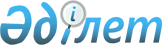 О внесении изменений и дополнений в решение Алматинского областного маслихата N 3-15 от 25 декабря 2003 года "Об утверждении ставок платежей по специальным налоговым режимам"
					
			Утративший силу
			
			
		
					Решение маслихата Алматинской области от 25 апреля 2006 года за N 27-195. Зарегистрировано Департаментом юстиции Алматинской области от 5 июня 2006 года за N 1964. Утратило силу решением Алматинского областного маслихата от 20 августа 2014 года № 35-211

      Сноска. Утратило силу решением Алматинского областного маслихата от 20.08.2014 N 35-211.      В соответствии с пунктом 2 статьи 373 Кодекса Республики Казахстан "О налогах и других обязательных платежах в бюджет" (Налоговый кодекс), Приказом Председателя Налогового комитета Министерства финансов Республики Казахстан от 29 ноября 2005 года N 534 "О внесении изменений и дополнений в приказ Министра государственных доходов Республики Казахстан от 30 октября 2001 года N 1469 "Об утверждении Правил выдачи разовых талонов", зарегистрированный в Реестре государственной регистрации нормативных правовых актов 20 декабря 2005 года N 3977, Алматинский областной маслихат РЕШИЛ:

       

1. Внести в решение Алматинского областного маслихата от 25 декабря 2003 года N 3-15 "Об утверждении ставок платежей по специальным налоговым режимам" зарегистрированного в реестре государственной регистрации нормативных правовых актов 9 января 2004 года N 1435, опубликованного в газетах "Жетысу" и "Огни Алатау" 20 января 2004 года N 8 следующие изменения и дополнения:

      Приложение 1 изложить в новой редакции согласно приложению к настоящему решению.

       

2. Настоящее решение вводится в действие по истечении десяти календарных дней после дня его первого официального опубликования.      Председатель сессии

      областного маслихата                       А. Мамбеталиев      Секретарь областного

      Маслихата                                  А. Сыдык

Приложение

к решению Алматинского областного

маслихата N 27-195 от "25" апреля

2006 года "О внесении изменений

в решение Алматинского областного

маслихата N 3-15 от "25" декабря 2003 года

"Об утверждении ставок платежей

по специальным налоговым режимам"Приложение 1

к решению Алматинского областного

маслихата N 3-15 от "25" декабря

2003 года "Об утверждении ставок платежей

по специальным налоговым режимам" Стоимость ставок разовых талонов по видам предпринимательской деятельности, носящих эпизодический характер, за один день осуществления деятельности (кроме услуг по перегону автомобильного транспорта).(в тенге)      1 группа Илийский, Карасайский, Талгарский, Енбекшиказахский районы и город Талдыкорган;

      2 группа Жамбылский, Панфиловский районы и город Капчагай;

      3 группа Аксуский, Алакольский, Балхашский, Каратальский, Кербулакский, Коксуский, Райымбекский, Саркандский, Ескельдинский, Уйгурский районы и г.Текели.
					© 2012. РГП на ПХВ «Институт законодательства и правовой информации Республики Казахстан» Министерства юстиции Республики Казахстан
				NВиды предпринимательскойСтоимость разового талона в деньСтоимость разового талона в деньСтоимость разового талона в деньп/пдеятельности1 группа2 группа3 группа1Реализация (за исключением деятельности, осуществляемой в стационарных помещениях)Реализация (за исключением деятельности, осуществляемой в стационарных помещениях)Реализация (за исключением деятельности, осуществляемой в стационарных помещениях)Реализация (за исключением деятельности, осуществляемой в стационарных помещениях)1) Реализация газет, журналов8050302) Реализация семян, а так же посадочного материала (саженцы, рассада)12080503) Реализация бахчевых культур2001501004) Реализация живых цветов, выращенных на дачных и придомовых участках110100605) Реализация продуктов подсобного сельского хозяйства (пчеловодства), садоводства, огородничества и дачных участков5) Реализация продуктов подсобного сельского хозяйства (пчеловодства), садоводства, огородничества и дачных участков5) Реализация продуктов подсобного сельского хозяйства (пчеловодства), садоводства, огородничества и дачных участков5) Реализация продуктов подсобного сельского хозяйства (пчеловодства), садоводства, огородничества и дачных участковподсобного сельского хозяйства (пчеловодства), садоводства, огородничества1209060дачных участков9070506) Реализация кормов для животных и птиц7060507) Реализация веников, метел, лесных ягод, меда, грибов и рыбы7060502Перегон механических транспортных средств и прицепов (за одну единицу)Перегон механических транспортных средств и прицепов (за одну единицу)Перегон механических транспортных средств и прицепов (за одну единицу)Перегон механических транспортных средств и прицепов (за одну единицу)2из ближнего зарубежья1500130010002из дальнего зарубежья3000250020003Услуги владельцев личных тракторов (комбайны, сенокосилки) по обработке земельных участков2202202204Оказание владельцами личных легковых и грузовых автомобилей услуг по перевозке пассажиров и грузов (за исключением лицензируемых)Оказание владельцами личных легковых и грузовых автомобилей услуг по перевозке пассажиров и грузов (за исключением лицензируемых)Оказание владельцами личных легковых и грузовых автомобилей услуг по перевозке пассажиров и грузов (за исключением лицензируемых)Оказание владельцами личных легковых и грузовых автомобилей услуг по перевозке пассажиров и грузов (за исключением лицензируемых)4междугородние3002502004районные150120804внутригородские2001501004перевозка грузов (уголь, дрова )3002502005Услуги по выпасу домашних животныхУслуги по выпасу домашних животныхУслуги по выпасу домашних животныхУслуги по выпасу домашних животных5крупно-рогатый скот (за 1 стадо)10080605овцы, козы (за 1 отару)403025